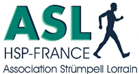 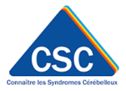 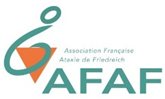 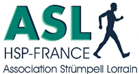 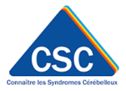 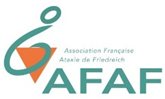 L’AFAF, ASL, CSC vous proposent une journée associative commune autour de nos maladies neurologiques rares respectives Programme9h30 : Accueil des participants autour d’un café10h : Echanges avec le centre de référence des maladies génétiques rares du système nerveux - CHU Angers :Pr Christophe VERNY, chef de service de neurologie et animateur de la filière santé Brain TeamDr Virginie PICHON, neurologue, praticien hospitalier 11h30 : Exemple d’une prise en charge en orthophonie, Leslie BARON, orthophoniste 12h15 : Présentation du dossier complémentaire MDPH - Isabelle MAUMY, coordinatrice nationale médico-sociale de la filière santé Brain Team13h : Repas convivialChacun amène son repas pour lui seul ou à partager. Penser à apporter vos assiettes, couverts et verre.14h30 : Présentation la Plateforme Régionale d’Information et d’Orientation sur les maladies et handicaps Rares PRIOR- ERHR Mathieu FERTE, coordinateur •	15h15 : Actualités et rappel 3 services communs AFAF, ASL et CSC16h : Clôture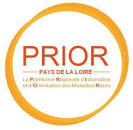 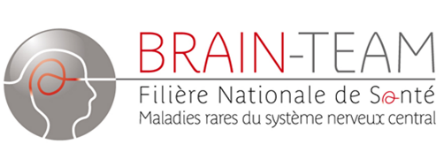 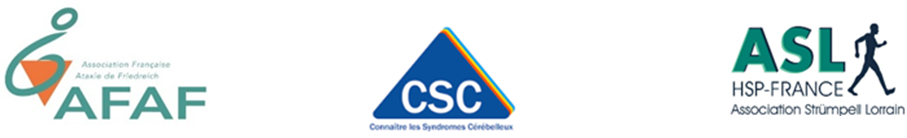 --------------------------------------------------------------------------------------Inscription (à retourner avant le 14 JANVIER 2024)NOM :						Prénom :Adresse électronique :N° de téléphone mobile :Nombre d’adultes : 					Nombres d’enfants :	  Nombre de participants en fauteuil :Adhérents :     AFAF     	    ASL 	         CSC                Non adhérentPlan d’accès : contournement sud de Nantes N 844 sortie 49  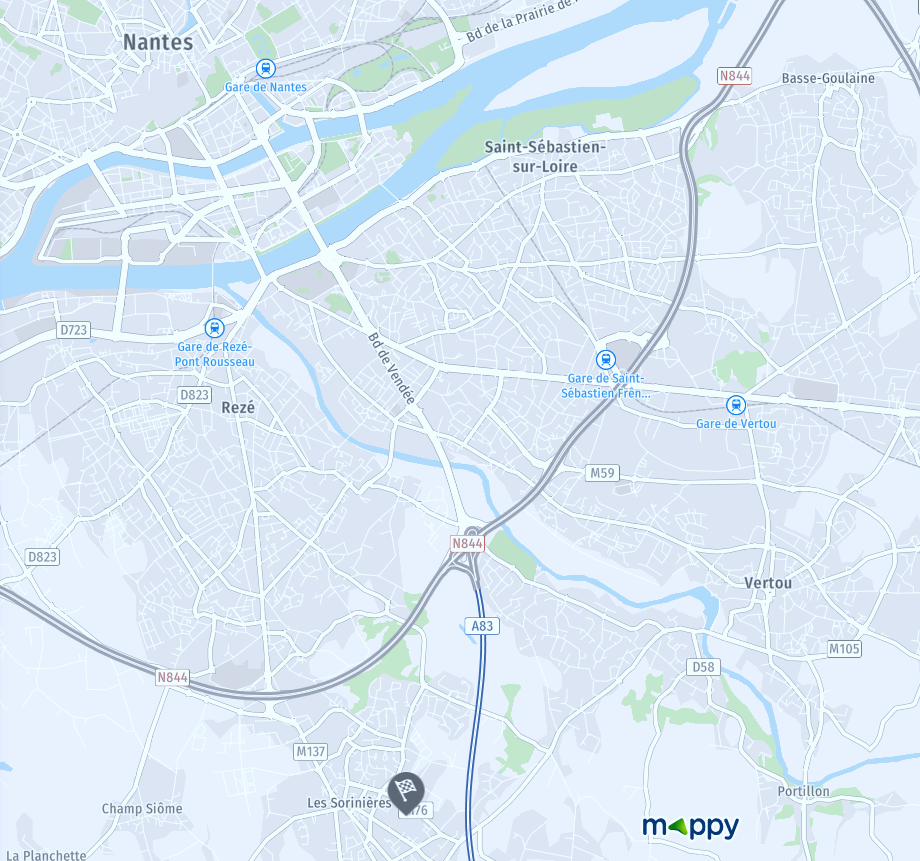 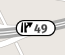 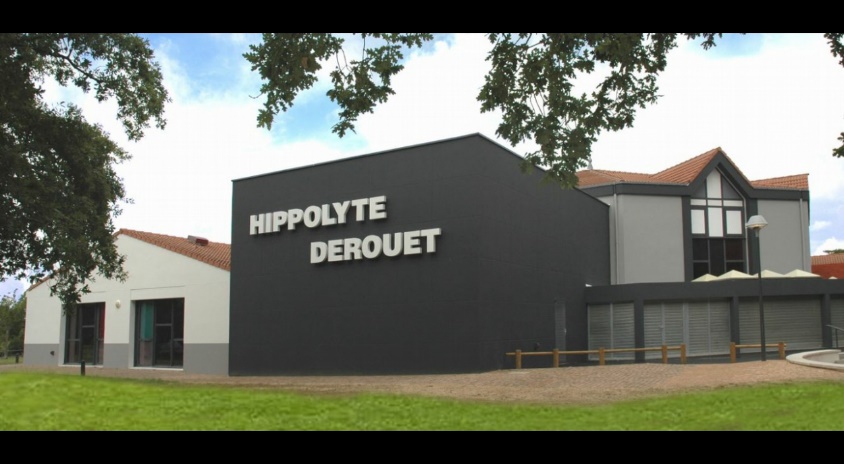 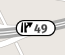 